Christian JOB OBJECTIVE	To become a part of your highly-reputable company to which I can utilize and maximize my strong organizational skills, educational background, experiences and ability to work well with people. QUALIFICATIONS: Registered Professional Teacher under Philippine Professional Regulation CommissionProficient and effective in oral, writing and interpersonal skillsAdept in speaking and writing both in English and in FilipinoHighly motivated, creative and versatile person Good analytical and problem solving skillsQuick to learn and can easily adapt in a challenging environmentWilling to work long hours without physical stress or annoyanceHighly competent and dedicatedOFFICE SKILLS:Efficient in computer operations such as Adobe Photoshop, Movie Maker, Microsoft Office (Word, Excel, PowerPoint, Publisher,)Answers phone calls effectively and in a professional mannerHighly skilled in welcoming and directing clients and guestsWell-organized in typing mails, letters, photo copying, distributing materials, and maintaining office files. WORK EXPERIENCESJESUS IS LORD COLLEGES FOUNDATION, INC. Secondary Teacher, K-12 Curriculum, Grade 72014 – March 2016JESUS IS LORD COLLEGES FOUNDATION, INC. TeacherJune 2014 – March 2016Duties and Responsibilities as TeacherPrepares and make Learning PlansAssesses students’ learning and character development Teaches values foundation to studentsCounsels studentsComputes students’ gradesPrepares and administers examinations, quizzes and performancesMaintains and keeps records studentsCounsels students during RetreatsManages class budget and resources.Setting-up the classroom to make it conducive for learningWrites and produces new teaching materials, including audio and visual resources.Supports and supervises educational games, sports and craft activitiesTeaches different kinds of sports, dance, arts, music and health. EDUCATIONAL BACKGROUNDTertiary:		Polytechnic University of the Philippines			Manila, Philippines			Bachelor in Physical Education			2010-2014Secondary:		Batasan Hills National High School			Batasan, Quezon City			2006-2010Primary:		Payatas A Elementary School			Payatas A, Quezon City			2000-2006Affiliations		Professional Teacher		            Philippine Professional Regulation Commission (PRC)		            April 2015		Secondary Teacher, K-12 Curriculum, Grade 7Jesus is Lord Colleges Foundation Inc., Bulacan, Philippines 
2014 – March 2016Secondary Teacher, K-12 Curriculum, Grade 8 (On the Job Training)Batasan Hills National High School, Manila, Philippines – 
2013 – 2014College Instructor, On-Campus TeachingPolytechnic University of the Philippines, Manila, Philippines – 
2013 – 2014PERSONAL DATA	Date of Birth: 		June 26, 1993Place of Birth: 	Manila	Height: 		5’2	Weight: 		48 kls. 	Citizenship: 		Filipino	Civil Status:		Single
SEMINARS ATTENDED	11th APA sports meet badminton championship	PSC Badminton hall, RMSC	February 26-March 1, 201324th JILCF Annual National Convention	Jesus Is Lord Colleges Foundation, Inc.	Bunlo, Bucaue, Bulacan	May 27-28, 2014Active Learning Assesment	Jesus Is Lord Colleges Foundation, Inc.	Bunlo, Bocaue, BulacanMay 27, 20143rd Annual Teacher’s retreat	Jesus Is Lord Colleges Foundation, Inc. 	Green valley Hotel, Baguio city	Jan 9-10, 2015 Anti-Bullying Law 	Jesus Is Lord Colleges Foundation, Inc. 	Bunlo, Bocaue, Bulacan	May 27, 2015Formative Assessment and School Quality Service 	Jesus Is Lord Colleges Foundation, Inc. 	Bunlo, Bocaue, Bulacan	May 27, 2014Trends for Quality and Excellence in Schools	Jesus Is Lord Colleges Foundation, Inc. 	Bunlo, Bocaue, Bulacan	May 30, 20152016 Division training orientation on the management of learners’ information system among private schools.Jesus Is Lord Colleges Foundation, Bocaue, BulacanJanuary 28, 2016Job Seeker First Name / CV No: 1766628Click to send CV No & get contact details of candidate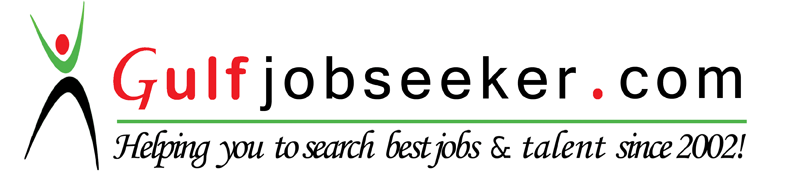 